Přední stranaGeloren dog L-XL Kloubní výživaZLEPŠENÍ HYBNOSTIpro zdravé klouby I vazy I šlachyVhodné pro velká plemena psůS játrovou příchutí 7g* želé kostka obsahuje45 mg kyseliny hyaluronové360 mg chondroitin sulfátu390 mg hydrolyzovaného kolagenu2475 mg želatiny	Zadní strana60 KUSŮ OCHUCENÝCH ŽVÝKACÍCH TABLETGeloren dog L-XLKloubní výživaVETERINÁRNÍ PŘÍPRAVEK Kloubní výživa pro psy Geloren dog L-XL ve formě ochucených žvýkacích kostek je určený pro velká plemena psů. Napomáhá regeneraci kloubů u řady pohybových problémů. Slouží také jako prevence pro prodloužení aktivního života psa. DOPORUČUJEME PODÁVAT GELOREN při akutních pohybových problémech psům v rekonvalescenci po ortopedických zákrocíchstarým psům pro aktivní pohyb i ve stářípreventivně mladým psům ve vývoji psům v pracovní nebo sportovní zátěžiDíky játrové příchuti Geloren psi dobře přijímají. Žvýkací kostky neobsahují žádný přidaný cukr a můžete je podávat po neomezenou dobu. SPEKTRUM ÚČINKŮvyživuje a ochraňuje klouby, vazy a šlachyzlepšuje hybnost a pružnost kloubůzpomaluje poškozování chrupavek v kloubupomáhá ke zvýšení fyzického výkonuprodlužuje aktivní věk zvířeteAKTIVNÍ LÁTKYŽvýkací kostky Geloren dog obsahují aktivní látky v denní dávce potřebné pro správné fungování kloubů, vazů a šlach.Kyselina hyaluronováNejdůležitější složka kloubní tekutiny. Promazává klouby, tlumí nárazy a napomáhá zlepšovat stav při bolestech a zánětech kloubů.Chondroitin sulfátDůležitá součást kloubní chrupavky a synoviální tekutiny. Zaručuje pružnost, pevnost a odolnost chrupavky. Hydrolyzovaný kolagenVysoce vstřebatelná forma kolagenu. Kolagen je důležitý pro pevnost šlach a celkové zpevnění pohybového aparátu. Kolagen je jednou z hlavních stavebních složek chrupavek, šlach i vazů                                   a podporuje jejich regeneraci.ŽelatinaLátka bílkovinné povahy v dobře stravitelné formě poskytující základní stavební součásti pro tvorbu kolagenu. Kolagen je důležitý pro zdravé šlachy, vazy a chrupavky.SLOŽENÍŽelatina (vepřová) 35,4 %, hydrolyzovaný kolagen (vepřový) 5,6 %, chondroitin sulfát 5,2 %, sodná sůl kyseliny citrónové, glycerin, kyselina hyaluronová 0,65 %, povrchová úprava želé kostek proti slepování (včelí vosk, kokosový olej a řepkový olej).DOPLŇKOVÉ LÁTKYkonzervanty (sorban draselný, kyselina citrónová), zchutňující látka (játrová příchuť)AKTIVNÍ LÁTKYObsah ve 7 g*:  2475 mg želatiny, 390 mg hydrolyzovaného kolagenu, 360 mg chondroitin sulfátu a 45 mg kyseliny hyaluronové* 7 g = průměrná hmotnost 1 kostkyDÁVKOVÁNÍGeloren dog L-XL podávejte denně dle váhy zvířete po dobu alespoň dvou měsíců, poté můžete podávání na 1-2 měsíce vysadit (v závislosti na úrovni obtíží). Následně je vhodné kúru opakovat. V případě větších obtíží navštivte veterinárního lékaře. Přípravek podávejte bez přestávky jako kloubní výživu. Doporučujeme během prvních 14 dní kúry zdvojnásobit doporučenou dávku.         denně 		 denně	           	     denně                        denně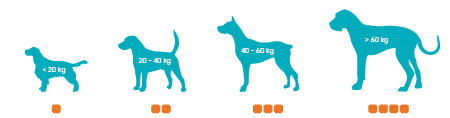 Upozornění:Geloren spotřebujte nejpozději do data uvedeného na zadní straně sáčku (EXP), číslo šarže je vyznačeno na stejném místě (BATCH).Uchovávejte při teplotě od 2 °C do 25 °C, v suchu.Uchovávat mimo dosah a dohled dětí.Pouze pro zvířata.Číslo schválení veterinárního přípravku:105-20/CVýrobce a držitel rozhodnutí o schválení:Contipro a.s.Dolní Dobrouč 401, 561 02Česká republikawww.contipro.cztel: +420 465 520 035e-mail: sales@contipro.comČistá hmotnost420 gŽelé kostek v balení60 ± 1 ks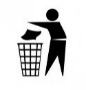 